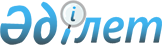 Об утверждении Плана совместных действий Правительства Республики Казахстан и Национального Банка Республики Казахстан по обеспечению мер для финансирования, управления, строительства и реализации объектов недвижимости и торгово-развлекательного центра для Международной специализированной выставки ЭКСПО-2017 в городе Астане и внесении дополнения в постановление Правительства Республики Казахстан от 15 января 2013 года № 10 "Об утверждении Национального плана организации и проведения Международной специализированной выставки ЭКСПО - 2017 на 2013 - 2018 годы"Постановление Правительства Республики Казахстан от 1 июля 2014 года № 753.
      Правительство Республики Казахстан ПОСТАНОВЛЯЕТ:
      1. Утвердить прилагаемый План совместных действий Правительства Республики Казахстан и Национального Банка Республики Казахстан по обеспечению мер для финансирования, управления, строительства и реализации объектов недвижимости и торгово-развлекательного центра для Международной специализированной выставки ЭКСПО-2017 в городе Астане (далее – План). 
      2. Внести в постановление Правительства Республики Казахстан от 15 января 2013 года № 10 "Об утверждении Национального плана организации и проведения Международной специализированной выставки ЭКСПО-2017 на 2013 – 2018 годы" следующее дополнение: 
      Национальный план организации и проведения Международной специализированной выставки ЭКСПО-2017 на 2013 – 2018 годы, утвержденный указанным постановлением:
      дополнить строкой, порядковый номер 63-1, следующего содержания:
      "
                                                                          ".
      3. Акционерному обществу "Национальный управляющий холдинг "Байтерек" (по согласованию): 
      1) обеспечить возврат выделенных средств в Национальный фонд Республики Казахстан за счет реализации объектов недвижимости и торгово-развлекательного центра; 
      2) направлять в Министерство экономики и бюджетного планирования Республики Казахстан информацию об исполнении Плана по итогам полугодия и года, не позднее 30 июля и 30 января. 
      4. Министерству экономики и бюджетного планирования Республики Казахстан представлять в Правительство Республики Казахстан сводную информацию об исполнении Плана по итогам полугодия и года, не позднее 15 августа и 15 февраля. 
      5. Настоящее постановление вводится в действие со дня его подписания и подлежит официальному опубликованию. План
совместных действий Правительства Республики Казахстан
и Национального Банка Республики Казахстан по обеспечению
мер для финансирования, управления, строительства и реализации
объектов недвижимости и торгово-развлекательного центра на
территории Международной специализированной выставки
ЭКСПО-2017 в городе Астане
      Сноска. По всему тексту слова "акционерному обществу "Байтерек девелопмент", "АО "Байтерек девелопмент" заменены соответственно словами "акционерному обществу "Ипотечная организация "Казахстанская Ипотечная Компания", "АО "ИО "Казахстанская Ипотечная Компания" в соответствии с постановлением Правительства РК от 08.09.2020 № 557.
      Сноска. по всему тексту слова "акционерному обществу "Ипотечная организация "Казахстанская ипотечная компания", "АО "ИО "Казахстанская ипотечная компания" заменены, соответственно, словами "акционерному обществу "Казахстанская жилищная компания", "АО "Казахстанская жилищная компания" в соответствии с постановлением Правительства РК от 29.12.2021 № 958. 1. Общие положения
      1. Настоящий План совместных действий Правительства Республики Казахстан и Национального Банка Республики Казахстан по обеспечению мер для финансирования, управления, строительства и реализации объектов недвижимости и торгово-развлекательного центра (далее – ТРЦ) для Международной специализированной выставки ЭКСПО-2017 в городе Астане (далее – План) принят Правительством Республики Казахстан в целях определения основных условий финансирования, управления, строительства и реализации объектов недвижимости (жилые и нежилые помещения, являющиеся неотъемлемой частью общих площадей жилого дома, включая машиноместа) и ТРЦ на территории Международной специализированной выставки ЭКСПО-2017 в городе Астане (далее – ЭКСПО-2017). 
      2. Правительство Республики Казахстан совместно с Национальным Банком Республики Казахстан обеспечит выделение средств акционерному обществу "Национальный управляющий холдинг "Байтерек" (далее – АО "НУХ "Байтерек") из Национального фонда Республики Казахстан для финансирования строительства объектов, указанных в пункте 1 Плана, в соответствии с протоколом заседания Совета по управлению Национальным фондом Республики Казахстана от 11 июня 2014 года № 01-7.7 (далее – решение СУНФ РК). 
      3. АО "НУХ "Байтерек" в соответствии с решением СУНФ РК обеспечит выделение средств акционерному обществу "Казахстанская жилищная компания" (далее – АО "Казахстанская жилищная компания") для финансирования товарищества с ограниченной ответственностью "Люкс недвижимость Group", товарищества с ограниченной ответственностью "BI Group Corporation" (далее – проектные компании по жилью) и товарищества с ограниченной ответственностью "Mega Plaza" (далее – проектная компания по ТРЦ) (далее совместно – проектные компании по жилью и ТРЦ). 
      4. АО "Казахстанская жилищная компания" обеспечит заключение договоров инвестирования с проектными компаниями по жилью и ТРЦ на основных условиях, определенных Планом и решением СУНФ РК. Дальнейшие условия договоров инвестирования определяются АО "Казахстанская жилищная компания" и являются обязательными для проектных компаний по жилью и ТРЦ в целях обеспечения мер возвратности средств Национального фонда Республики Казахстан. 
      5. Проектным компаниям по жилью и ТРЦ будет предоставлен авансовый платеж в размере не более 20% от общей суммы инвестирования в случае представления указанными компаниями договора страхования авансового платежа в полном размере. 
      При этом, договор страхования авансового платежа должен предусматривать безусловное обязательство страховой компании по выплате страховой суммы в случаях, предусмотренных в договоре страхования, в том числе нецелевого использования выделенных средств и расторжения договора инвестирования.
      Последующее финансирование строительства осуществляется по мере фактического выполнения работ и услуг проектными компаниями по жилью и ТРЦ.
      Проектным компаниям по жилью будет предоставлен дополнительный авансовый платеж в размере не более 30 % от общей суммы инвестирования по каждой компании в случае предоставления указанными компаниями безотзывной банковской гарантии на всю сумму предоставляемого дополнительного авансового платежа со сроком действия до полного исполнения обязательств по договорам инвестирования, а также согласования с АО "Казахстанская жилищная компания" планируемых расходов на сумму дополнительного авансового платежа. 
      Банковская гарантия должна быть выдана банком второго уровня, имеющим действующий долгосрочный кредитный рейтинг в иностранной валюте, присвоенный одним из международных рейтинговых агентств Standard&Poor`s, Fitch Ratings, Moody`s Investors Service, с рейтингом не ниже "В-" по шкале Standard&Poor`s и Fitch Ratings, и не ниже "В3" по шкале Moody`s Investors Service, указанные рейтинги не могут находиться в состоянии "отозван" или "приостановлен".
      В случае наличия рейтинга от нескольких рейтинговых агентств, учитывается минимальный рейтинг.
      Проектной компании по ТРЦ будет предоставлен дополнительный авансовый платеж в размере не более 60 % от общей суммы инвестирования в случае предоставления указанной компанией договора страхования на всю сумму предоставляемого дополнительного авансового платежа, корпоративной гарантии и ранее предоставленных залогов недвижимого имущества.
      При этом договор страхования на всю сумму, предоставляемого дополнительного авансового платежа должен предусматривать безусловное обязательство страховой компании по выплате страховой суммы в случаях, предусмотренных в договоре страхования, в том числе нецелевого использования выделенных средств и расторжения договора инвестирования.
      Дополнительный авансовый платеж проектной компании по ТРЦ размещается на эскроу счете в банке второго уровня. Использование средств, размещенных на эскроу счете, осуществляется по согласованию с АО "Казахстанская жилищная компания".
      Сноска. Пункт 5 с изменениями, внесенными постановлениями Правительства РК от 13.01.2016 № 12; от 30.06.2016 № 386.


       6. Все риски по строительству объектов недвижимости и ТРЦ, в том числе удорожание стоимости строительства, возлагаются на проектные компании по жилью и ТРЦ, соответственно. 
      7. Проектные компании по жилью и ТРЦ привлекут специализированную компанию, определяемую АО "Казахстанская жилищная компания", для обеспечения технического надзора и контроля целевого использования средств. 
      8. АО "Казахстанская жилищная компания" по согласованию с АО "НУХ "Байтерек" обеспечит мониторинг и контроль за целевым использованием проектными компаниями по жилью и ТРЦ выделяемых средств, своевременным исполнением ими обязательств по строительству и предоставлением любым уполномоченным государственным органам и организациям информации, связанной с использованием средств Национального фонда Республики Казахстан, в том числе, информации, составляющей охраняемую законом тайну. 
      Проектные компании по жилью и ТРЦ направляют в АО "Казахстанская жилищная компания" отчеты об освоении средств и исполнении обязательств по строительству, в том числе, сведения, составляющие охраняемую законом тайну, по форме и в сроки, определяемые АО "Казахстанская жилищная компания".
      9. Проектные компании по жилью и ТРЦ в установленном законодательством порядке разработают проектно-сметную документацию (далее – ПСД) за счет собственных средств с получением заключения государственной экспертизы в соответствии с нормативными сроками.
      Сноска. Пункт 9 в редакции постановления Правительства РК от 13.01.2016 № 12.


       10. Проектные компании по жилью и ТРЦ обеспечат в срок не позднее 30 декабря 2016 года завершение строительно-монтажных работ, ввод объектов недвижимости и ТРЦ в эксплуатацию, а также регистрацию собственности на объекты недвижимости пропорционально вкладу каждого участника и общей долевой собственности на ТРЦ.
      Сноска. Пункт 10 в редакции постановления Правительства РК от 28.12.2016 № 884.


       11. Проектные компании по жилью и ТРЦ проработают с акционерным обществом "Национальная компания "Астана ЭКСПО-2017" (далее – национальная компания) вопрос по возмездной передаче в установленном законодательством порядке земельных участков в собственность проектных компаний по жилью и ТРЦ c рассрочкой платежа (с правом вторичного обременения в пользу национальной компании) и по требованиям к объектам недвижимости, прилегающей территории, отделке, применяемым технологиям и оборудованию. 
      12. Критериями своевременного исполнения обязательств для проектных компаний по жилью и ТРЦ по строительству и целевому использованию выделяемых средств являются: 
      1) обеспечение завершения строительно-монтажных работ, ввод объектов недвижимости и ТРЦ в эксплуатацию, а также регистрацию собственности на объекты недвижимости пропорционально вкладу каждого участника и общей долевой собственности на ТРЦ в срок не позднее 30 декабря 2016 года;
      2) своевременное выполнение проектными компаниями по жилью и ТРЦ в соответствии с ПСД строительно-монтажных работ, подтвержденных специализированной компанией, ответственной за технический надзор и контроль за целевым использованием средств; 
      3) обеспечение целевого использования средств с подтверждением стоимости выполненных работ специализированной компанией, ответственной за технический надзор и контроль за целевым использованием средств; 
      4) обеспечение представления ПСД с получением заключения государственной экспертизы в соответствии с нормативными сроками; 
      5) предоставление в качестве обеспечения исполнения обязательств: 
      земельных участков;
      100% доли участия участников в уставном капитале проектных компаний по жилью и ТРЦ; 
      ПСД;
      объектов незавершенного строительства.
      В случае несвоевременного исполнения проектными компаниями по жилью и ТРЦ обязательств по строительству и/или нецелевого использования выделяемых средств, а также наступления случаев, предусмотренных договорами инвестирования между АО "Казахстанская жилищная компания" и проектными компаниями по жилью и ТРЦ, АО "Казахстанская жилищная компания" вправе досрочно расторгнуть данные договоры инвестирования и обеспечивает возврат проектными компаниями по жилью и ТРЦ средств, использованных не по целевому назначению.
      Сноска. Пункт 12 с изменением, внесенным постановлением Правительства РК от 28.12.2016 № 884.

  2. Условия финансирования, управления,
строительства и реализации объектов недвижимости
      13. АО "Казахстанская жилищная компания" обеспечит финансирование проектных компаний по жилью, осуществляющих строительство объектов недвижимости для ЭКСПО-2017, на следующих основных условиях:
      В период проведения ЭКСПО-2017 АО "Казахстанская жилищная компания", за вознаграждение в размере 0,5% годовых от стоимости переданных жилых объектов, предоставит национальной компании во временное пользование жилые объекты, принадлежащие АО "Казахстанская жилищная компания", с возмещением всех расходов, связанных с обслуживанием объектов недвижимости, включая налоги, с учетом условий Регистрационного досье для признания международной специализированной выставки ЭКСПО-2017 Астана, по официальным тарифам, действующим в городе Астане. 
      АО "Казахстанская жилищная компания" обеспечивает возврат выделенных средств путем реализации переданных в собственность объектов недвижимости. 
      При этом, АО "Казахстанская жилищная компания" может предоставить проектным компаниям по жилью право на реализацию объектов недвижимости сроком на 2 года и право реализации в рассрочку. 3. Условия финансирования, управления, строительства
и реализации торгово-развлекательного центра
      14. АО "Казахстанская жилищная компания" обеспечит финансирование проектной компании по ТРЦ в целях строительства ТРЦ (общей площадью не менее 138000 кв.м. по себестоимости не более 310000 тенге за 1 кв.м.) на следующих основных условиях:
      15. В течение 30 календарных дней после получения ТРЦ в долевую собственность АО "Казахстанская жилищная компания" реализует свою долю в соответствии с договором купли-продажи проектной компании по ТРЦ на следующих основных условиях: 

      Сноска. Пункт 15 в редакции постановления Правительства РК от 30.06.2016 № 386.


					© 2012. РГП на ПХВ «Институт законодательства и правовой информации Республики Казахстан» Министерства юстиции Республики Казахстан
				
63-1.
Выработка предложений по строительству торгово-развлекательного центра в г. Астане на территории ЭКСПО-2017
Информация
в Правительство
МЭБП, АО "Национальная компания "Астана ЭКСПО-2017" (по согласованию)
июль
2014 года
не требуется
Премьер-Министр
Республики Казахстан
К. МасимовУтвержден
постановлением Правительства
Республики Казахстан
от 1 июля 2014 года № 753
Сумма инвестируемых средств АО "Казахстанская жилищная компания"
-
не более 40000000000 (сорок миллиардов) тенге;
Ставка вознаграждения на период строительства
-
0,5% годовых, начисляемая на сумму инвестирования и выплачиваемая полугодовыми платежами;
Дата первой выплаты вознаграждения 
-
1 декабря 2014 года;
Обеспечение 
-
земельные участки (земельные участки должны находиться в первичном залоге у АО "Казахстанская жилищная компания"), на которых осуществляется строительство, объекты незавершенного строительства и ПСД;
Обязательные условия
-
1) проектные компании по жилью за счет собственных средств разрабатывают ПСД, получают положительное заключение государственной экспертизы и приобретают земельные участки;
2) распределение объектов недвижимости после ввода в эксплуатацию осуществляется пропорционально вложенным средствам, при этом проектные компании по жилью должны обеспечить передачу в собственность АО "Казахстанская жилищная компания" не менее 96000 квадратных метров жилых помещений (не менее 1300 квартир) по себестоимости не более 370000 тенге за 1 квадратный метр и 1300 машиномест по себестоимости не более 3330000 тенге за 1 машиноместо.
Сумма инвестируемых средств АО "Казахстанская жилищная компания"
-
не более 37000000000 (тридцать семь миллиардов) тенге;
Ставка вознаграждения на период строительства
-
2,5% годовых начисляется на сумму инвестированных средств и капитализированных процентов и капитализируется на полугодовой основе,
0,5% годовых начисляется на сумму инвестированных средств и капитализированных процентов и выплачивается полугодовыми платежами;
Дата первой выплаты вознаграждения в размере 0,5% годовых
-
1 декабря 2014 года;
Обеспечение
-
земельные участки (земельные участки должны находиться в первичном залоге у АО "Казахстанская жилищная компания"), на которых осуществляется строительство, объекты незавершенного строительства и ПСД;
Обязательные условия
-
проектная компания по ТРЦ вкладывает в общую стоимость строительства не менее 
15% от общей стоимости строительства ТРЦ в виде денежных средств, включая ПСД;
Обязательные условия
-
после ввода ТРЦ в эксплуатацию проектная компания по ТРЦ передает в собственность АО "Казахстанская жилищная компания" с учетом НДС долю в ТРЦ пропорционально сумме инвестирования АО "Казахстанская жилищная компания".
Предмет договора
-
продажа доли АО "Казахстанская жилищная компания" в ТРЦ в рассрочку;
Цена договора
-
размер инвестиций АО "Казахстанская жилищная компания" в строительство ТРЦ с учетом процентов, накопленных в период строительства;
Период рассрочки
-
19 лет 10 месяцев с даты подписания договора инвестирования;
Порядок оплаты
-
в соответствии с графиком;
Дата первой оплаты по выкупу доли
-
1 декабря 2018 года;
Вознаграждение в период рассрочки
-
до 1 декабря 2018 года:
- 2,5 % годовых начисляется на сумму инвестированных средств и сумму капитализированных процентов и капитализируется на полугодовой основе;
- 0,5 % годовых начисляется на сумму инвестированных средств и сумму капитализированных процентов и выплачивается полугодовыми платежами;
с 1 декабря 2018 года:
- 3 % годовых начисляется на остаток стоимости инвестированных средств и выплачивается полугодовыми платежами;
Обеспечение
-
здание ТРЦ, 100 % доли участия участников проектной компании по ТРЦ в уставном капитале проектной компании по ТРЦ;
Особые условия
-
чистый доход проектной компании по ТРЦ от деятельности ТРЦ направляется на выкуп доли
АО "Казахстанская жилищная компания".